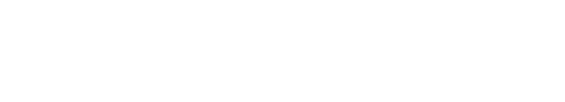 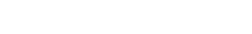 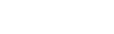 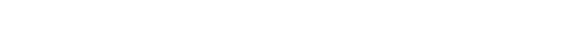 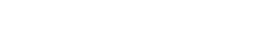 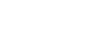 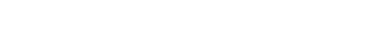 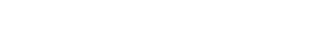 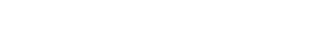 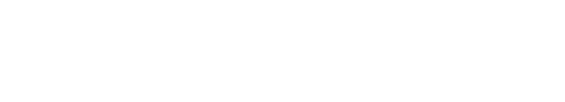 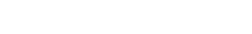 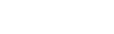 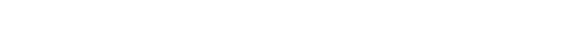 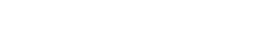 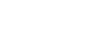 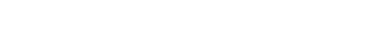 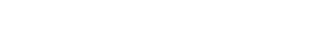 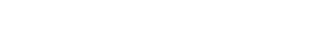 de contextualizar al alumno en las materias que serán analizadas con posterioridad, el estudio de las características del contrato de trabajo, en consideración a los principios que rigen esta rama del Derecho. A continuación, se analizarán las nuevas tendencias en contratación laboral, materia que ha tenido un gran desarrollo en nuestro Derecho, pero que carece de una regulación sistemática, por lo que resulta de mucha utilidad un análisis estructurado, considerando las nuevas tendencias a nivel nacional e internacional así como el desarrollo de jurisprudencia y legislación sobre esta materia, es en este contexto que se analizará la flexibilización y la aplicación cada vez más recurrente de cláusulas de no competencia, de confidencialidad, de propiedad intelectual, de sometimiento a normativa interna de la empresa (Código de Ética) y que requieren de un análisis global, considerando no sólo la posibilidad de su suscripción en los contratos de trabajo, sino que también de las consecuencias prácticas que pueden implicar este tipo de cláusulas y su eventual contraposición con garantías fundamentales. Adicionalmente, este curso contempla el estudio detallado de un componente fundamental del Contrato de Trabajo como lo es la compensación económica y las diversas formas que puede adoptar en la actualidad, esto es de especial interés, considerando que si bien nuestra legislación acepta diversas formas de compensación económica, no contempla una regulación profunda y actualizada de las nuevas formas de compensación, que más bien han sido adoptadas en Chile por empresas multinacionales, pero que en una economía globalizada adquieren cada vez mayor estandarización, esto es lo que sucede, verbigracia, con los sistemas especiales de indemnizaciones por término de contrato denominados “golden parachute” o con la retribución de un trabajador a través de la posibilidad de participación en el capital de la empresa, comosucede con los “stock options”.Asimismo, en esta materia se contempla el análisis de recientes modificaciones introducidas en nuestro Código del Trabajo en lo que dice relación con el sueldo mínimo y semana corrida que ha dado lugar a nueva jurisprudencia y que requiere de un análisis detallado. En este mismo sentido, el curso abarca los efectos jurídicos patrimoniales del contenido económico del Contrato de Trabajo, en particular en lo que dice relación con la tributación y las cargas a las que están afectos los diversos modos de compensación económica. Sobre el particular, es preciso señalar que esta materia, en general es poco tratada en estudios de postgrado, pero, sin embargo, es de mucha importancia, toda vez que un abogado especializado en esta materia debe conocer todos los efectos que puede abarcar una u otra forma de compensación económica, aun cuando generalmente estas materias son tratadas por otras ramas del Derecho, y, por lo mismo, son menos conocidas para abogados que ejercen en el área del Derecho del Trabajo. También elcurso contempla el estudio del “tiempo de trabajo”, una materia que forma parte de la relación laboral y que, usualmente, es objeto de controversia y que requiere del constante pronunciamiento de la Dirección del Trabajo y de nuestros Tribunales de Justicia. Lo anterior, considerando que la regulación sobre esta materia admite poca flexibilidad, en relación al crecimiento de la industria y necesidad de adecuación a situaciones especiales, lo que resulta aún más complejo, considerando que los procesos de cada empresa en muchas ocasiones se encuentran directamente relacionados o complementados con procesos que ocurren en otros países con distintos usos horarios. Sobre este punto cabe precisar, que el curso contempla particularmente el análisis de situaciones prácticas que se presentan en esta materia y que han tenido desarrolladoUnidades del Programa:Explique los contenidos que tratará en el curso/taller/seminario, organizándolos por unidades o.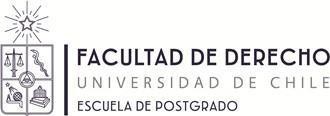 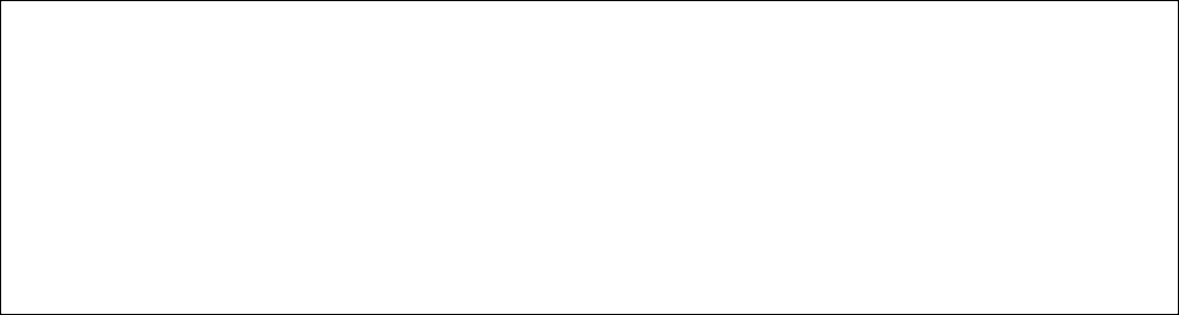 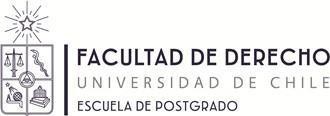 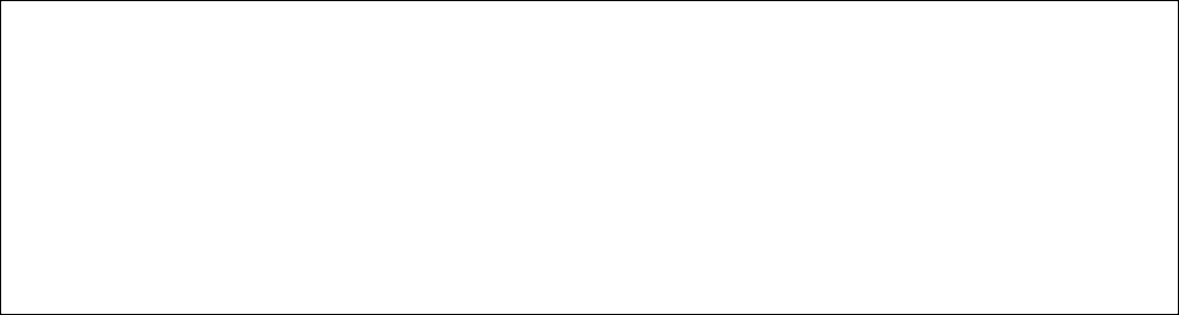 Fecha(Clase)Contenido   25/07Visión patrimonial del contrato de trabajo (tributación). Mauricio Peñaloza Cifuentes (Director del Trabajo)  31/07 01/08Nuevas tendencias en materia de remuneración. Felipe Sáez Carlier07/0808/08Visión no patrimonial del contrato de trabajo. Roberto Cerón Reyes 14/08Cláusulas de no concurrencia, confidencialidad, exclusividad, permanencia y otros pactos. Alfredo Sierra Herrero (Universidad de Los Andes, Chile)14/08Evaluación 1.21/0822/08El tiempo de trabajo y los descansos. María Cristina Gajardo Harboe28/0829/08Los contratos especiales. Luis Lizama Portal04/0905/09Movilidad internacional de los trabajadores. Felipe Sáez Carlier11/09Conciliación de la vida familiar y laboral. Laura Albornoz Pollmann12/09Evaluación 2.